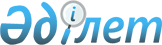 О внесении дополнений и изменений и признании утратившими силу некоторых решений Правительства Республики Казахстан
					
			Утративший силу
			
			
		
					Постановление Правительства Республики Казахстан от 10 декабря 2009 года № 2071. Утратило силу постановлением Правительства Республики Казахстан от 13 августа 2021 года № 552,
      Сноска. Утратило силу постановлением Правительства РК от 13.08.2021 № 552 (вводится в действие со его дня подписания и подлежит официальному опубликованию).
      Правительство Республики Казахстан ПОСТАНОВЛЯЕТ:
      1. Внести в некоторые решения Правительства Республики Казахстан следующие дополнения и изменения:
      1) утратил силу постановлением Правительства РК от 25.12.2015 № 1063 (вводится в действие со дня его первого официального опубликования);
      2) в постановлении Правительства Республики Казахстан от 4 февраля 2008 года № 90 "Об утверждении технического регламента "Процедуры подтверждения соответствия" (САПП Республики Казахстан, 2008 г., № 4, ст. 48):
      в Техническом регламенте "Процедуры подтверждения соответствия", утвержденном указанным постановлением:
      в приложении 1 к Техническому регламенту:
      пункт 8 раздела "Применение схем сертификации" изложить в следующей редакции:
      "8. Схему 9 рекомендуется применять для импортируемой продукции в случае сертификации партии продукции небольшого объема для собственных нужд, производства или единичного изделия (комплекта изделий), приобретаемого целевым назначением для оснащения производственных и иных объектов, если по представленным документам можно судить о безопасности продукции.";
      3) утратил силу постановлением Правительства РК от 30.01.2017 № 29 (вводится в действие со дня его первого официального опубликования).

      Сноска. Пункт 1 с изменениями, внесенными постановлениями Правительства РК от 25.12.2015 № 1063 (вводится в действие со дня его первого официального опубликования); от 30.01.2017 № 29 (вводится в действие со дня его первого официального опубликования).


       2. Признать утратившими силу некоторые решения Правительства Республики Казахстан согласно приложению.
      3. Настоящее постановление вводится в действие по истечении десяти календарных дней со дня первого официального опубликования, за исключением подпункта 3) пункта 1 настоящего постановления, который вводится в действие по истечении шести месяцев со дня первого официального опубликования. Перечень утративших силу некоторых решений
Правительства Республики Казахстан
      1. Постановление Правительства Республики Казахстан от 31 августа 1999 года № 1274 "О требованиях по нанесению информации на государственном и русском языках на товарных ярлыках (этикетках) товаров" (САПП Республики Казахстан, 1999 г., № 43, ст. 395).
      2. Постановление Правительства Республики Казахстан от 11 января 2000 года № 44 "О внесении изменения в постановление Правительства Республики Казахстан от 31 августа 1999 года № 1274" (САПП Республики Казахстан от 31 августа 2000 г., № 1, ст. 15).
      3. Постановление Правительства Республики Казахстан от 24 января 2000 года № 121 "О внесении изменений в постановление Правительства Республики Казахстан от 31 августа 1999 г., № 1274" (САПП Республики Казахстан, 2000 г., № 3, ст. 45).
      4. Постановление Правительства Республики Казахстан от 19 августа 2008 года № 760 "О внесении изменений и дополнений в постановление Правительства Республики Казахстан от 31 августа 1999 г., № 1274" (САПП Республики Казахстан, 2008 г., № 35, ст. 372).
					© 2012. РГП на ПХВ «Институт законодательства и правовой информации Республики Казахстан» Министерства юстиции Республики Казахстан
				
Премьер-Министр
Республики Казахстан
К. МасимовПриложение
к постановлению Правительства
Республики Казахстан
от 10 декабря 2009 года № 2071